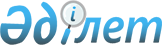 "Мемлекеттік қызмет стандарттарын бекіту және Қазақстан Республикасы Үкіметінің 2007 жылғы 30 маусымдағы № 561 қаулысына толықтыру енгізу туралы" Қазақстан Республикасы Үкіметінің 2010 жылғы 17 ақпандағы № 102 қаулысына өзгерістер енгізу туралы
					
			Күшін жойған
			
			
		
					Қазақстан Республикасы Үкіметінің 2011 жылғы 1 желтоқсандағы № 1429 Қаулысы. Күші жойылды - Қазақстан Республикасы Үкіметінің 2012 жылғы 1 қарашадағы № 1392 Қаулысымен

      Ескерту. Күші жойылды - ҚР Үкіметінің 2012.11.01 N 1392 (алғашқы ресми жарияланған күнінен бастап күнтізбелік он күн өткен соң қолданысқа енгізіледі) Қаулысымен.      Қазақстан Республикасының Үкіметі ҚАУЛЫ ЕТЕДІ:



      1. "Мемлекеттік қызмет стандарттарын бекіту және Қазақстан Республикасы Үкіметінің 2007 жылғы 30 маусымдағы № 561 қаулысына толықтыру енгізу туралы" Қазақстан Республикасы Үкіметінің 2010 жылғы 17 ақпандағы № 102 қаулысына (Қазақстан Республикасының ПҮАЖ-ы, 2010 ж., № 15-16, 132-құжат) мынадай өзгерістер енгізілсін:



      1) көрсетілген қаулымен бекітілген "Жер учаскесіне жеке меншік құқығына актілер ресімдеу және беру" мемлекеттік қызмет стандартында:



      3-тармақ мынадай редакцияда жазылсын:



      "3. Мемлекеттік қызмет Қазақстан Республикасының 2003 жылғы 20 маусымдағы Жер кодексінің 23 және 43-баптарының және "Жеке және заңды тұлғаларға көрсетілетін мемлекеттік қызметтердің тізілімін бекіту туралы" Қазақстан Республикасы Үкіметінің 2010 жылғы 20 шілдедегі № 745 қаулысының негізінде жүзеге асырылады.";



      7-тармақтың 1) тармақшасы мынадай редакцияда жазылсын:



      "1) тұтынушы осы стандарттың 11-тармағында айқындалған қажетті құжаттарды тапсырған сәттен бастап мемлекеттік қызмет көрсету мерзімі 6 жұмыс күнін құрайды, жер учаскесіне жеке меншік құқығына арналған актінің телнұсқасын берген кезде - 4 жұмыс күні;";



      2) көрсетілген қаулымен бекітілген "Тұрақты жер пайдалану құқығына актілер ресімдеу және беру" мемлекеттік қызмет стандартында:



      3-тармақ мынадай редакцияда жазылсын:



      "3. Мемлекеттік қызмет Қазақстан Республикасының 2003 жылғы 20 маусымдағы Жер кодексінің 34 және 43 баптарының және Жеке және заңды тұлғаларға көрсетілетін мемлекеттік қызметтердің тізілімін бекіту туралы" Қазақстан Республикасы Үкіметінің 2010 жылғы 20 шілдедегі № 745 қаулысының негізінде жүзеге асырылады.";



      7-тармақтың 1) тармақшасы мынадай редакцияда жазылсын:



      "1) тұтынушы осы стандарттың 11-тармағында айқындалған қажетті құжаттарды тапсырған сәттен бастап мемлекеттік қызмет көрсету мерзімі 6 жұмыс күнін құрайды, тұрақты жер пайдалану құқығына арналған актінің телнұсқасын берген кезде - 4 жұмыс күні;";



      3) көрсетілген қаулымен бекітілген "Уақытша өтеулі (ұзақ мерзімді, қысқа мерзімді) жер пайдалану (жалдау) құқығына актілер ресімдеу және беру" мемлекеттік қызмет стандартында:



      3-тармақ мынадай редакцияда жазылсын:



      "3. Мемлекеттік қызмет Қазақстан Республикасының 2003 жылғы 20 маусымдағы Жер кодексінің 35, 37 және 43-баптарының және "Жеке және заңды тұлғаларға көрсетілетін мемлекеттік қызметтердің тізілімін бекіту туралы" Қазақстан Республикасы Үкіметінің 2010 жылғы 20 шілдедегі № 745 қаулысының негізінде жүзеге асырылады.»;



      7-тармақтың 1) тармақшасы мынадай редакцияда жазылсын:



      "1) тұтынушы осы стандарттың 11-тармағында айқындалған қажетті құжаттарды тапсырған сәттен бастап мемлекеттік қызмет көрсету мерзімі 6 жұмыс күнін құрайды, уақытша өтеулі (ұзақ мерзімді, қысқа мерзімді) жер пайдалану (жалдау) құқығына арналған актінің телнұсқасын берген кезде - 4 жұмыс күні;»;



      4) көрсетілген қаулымен бекітілген "Уақытша өтеусіз жер пайдалану құқығына актілер ресімдеу және беру" мемлекеттік қызмет стандартында:



      3-тармақ мынадай редакцияда жазылсын:

      "3. Мемлекеттік қызмет Қазақстан Республикасының 2003 жылғы 20 маусымдағы Жер кодексінің 35, 36 және 43-баптарының және "Жеке және заңды тұлғаларға көрсетілетін мемлекеттік қызметтердің тізілімін бекіту туралы" Қазақстан Республикасы Үкіметінің 2010 жылғы 20 шілдедегі № 745 қаулысының негізінде жүзеге асырылады.»;



      7-тармақтың 1) тармақшасы мынадай редакцияда жазылсын:



      "1) тұтынушы осы стандарттың 11-тармағында айқындалған қажетті құжаттарды тапсырған сәттен бастап мемлекеттік қызмет көрсету мерзімі 6 жұмыс күнін құрайды, уақытша өтеусіз жер пайдалану құқығына арналған актінің телнұсқасын берген кезде - 4 жұмыс күні;".



      2. Осы қаулы ресми жариялануға тиіс және 2012 жылғы 30 қаңтардан бастап қолданысқа енгізіледі.      Қазақстан Республикасының

      Премьер-Министрі                           К. Мәсімов
					© 2012. Қазақстан Республикасы Әділет министрлігінің «Қазақстан Республикасының Заңнама және құқықтық ақпарат институты» ШЖҚ РМК
				